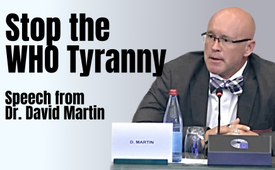 Stop the WHO Tyranny - Speech by Dr. David Martin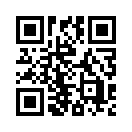 Since the founding of the WHO in 1947, the methods of this organization have always been in violation of US health laws. It has never been a matter of public health," said Dr. Martin. He also describes the WHO as a criminal cartel and presents the facts to justify his blatant statements in this speech at the EU in Strasbourg.On September 13, 2023, another high-profile open conference was held in the building of the EU Parliament. The panel of experts included the well-known American doctor, patent examination expert, mathematician, scientist and inventor Dr. David Martin. 
He is also the founding managing director of M∙CAM Inc.
M∙CAM is the international market leader in the field of intellectual property
based financial risk management. This involves checking the patent quality for governments and patent offices and far beyond. Listen to the speech of the highly qualified Dr. David Martin.


Speech: 
Well, the translators are gone and the live stream is waning, which means that if we just listen to my colleague, Matthias, the best thing in the world would be to leave it to you, the people. Now it's up to you to share what clearly, based on the cavernous emptiness we see in all of these spaces, is only going to be heard if you share it. So it feels very appropriate that I should be the one with the quietest voice. But let's let that lion roar, shall we? I'm done talking about COVID and I'm done talking about SARS-CoV-2 and I'm done for a very simple reason. For 110 years, we the people of the world have been lied to. We're a group of very small number of criminal industrial conspirators decided to subordinate the entirety of the human population for the purpose of their sinister plans to enrich themselves while impoverishing and killing the rest of humanity. 

And I'm done being polite. We've long past polite. When the words „acceptable death rate“ become part of an industrial norm, we have lost the plot of humanity. And that's not my words. Those were the words of the World Health Organization and of Pfizer and of Moderna when they were given the authorization to begin the process of killing human beings in the interest of advancing their goals. Next slide. 
And I'm also not going to sugarcoat this. This is a criminal cartel. We are acting as though there's some sort of redeemable quality somewhere in some esoteric layer that somehow or another the World Health Organization must have some salutatory benefit. Well I'm going to tell you since its formation in the 1940s, the World Health Organization has been nothing more than a criminal cartel that has a sole and singular intent. And I will show you the document that proves what I'm saying. This is not an allegation. This is actually provable by their own words in their own hand. And they use a four-step process to execute every one of their nefarious plans. They begin by planning an exercise. Then they go to the business of funding that exercise. Then they create the rationale for the thing that they're going to do. And then they deploy and profit from it. 
And in violation of 15 U.S. Code Section 19, which for those of you listening, coincidentally started with the Clayton Act in the same year that the World Health Organization in the United States, 1913, the same year the World Health Organization's progenitors also started. 
So I find it fascinating that we passed the Clayton Act in 1913 and we set in motion 110 years ago the criminal conspiracy which we now call the World Health Organization. 110 years later. 
And in violation of TFEU, I don't even know how to say it, the TFEU, the Treaty Allegedly for the Functioning of the European Union, which I think needs to now be called the Treaty for the Dysfunctional European Cabal, Article 101 unambiguously lays out the conditions that this was never a public health anything.

It was racketeering for the purpose of instilling terror to adapt the behavior of a population. Period. That's what it was. That's what it always was. 
So we can come up with every theoretical argument we want to make about things, but the problem, even with the theory that we had an outbreak of something, is falsifiable for the data from Zurich that shows us that in the year of the death pandemic of the globe, life insurance companies paid $30 billion less in claims.

Now, if there's a medical professional or a social professional or anybody else who wants to debate that we could develop a virus cunningly that could find out your bank account, your insurance policy statements, and whether you're paid up on your premiums, that's a big ask. 
It turns out that the data is unambiguous. We did not have a pandemic. We had genocide. And we need to call it what it is. Next slide. 
When I say we planned it, let's make sure we understand exactly the not-so-fine print of the fine print. And I want to call your attention first to the right-hand column of this slide. This is the 2011 data that the World Health Organization, the Wellcome Trust, PATH, and the Gates Foundation did on their wonderful worldwide program for a malaria vaccine for children under the age of six months of age. And in their clinical trial, it's helpful to point out that they murdered 66 children in the vaccine group and then cunningly used the term control for a control group in which they murdered 28 children. Now, the reason I said murdered and the reason why I use that term is because it's exactly what it was, because it turns out that this control group was not a saline injection. It was not some sort of innocuous, innocent thing. It was actually a cocktail of other known pathogenic disease-carrying injections. The control group was known to kill people, and the experimental control group was actually theoretically maybe going to kill people. And what we did was we actually went ahead and murdered them all. And cunningly, under Article V, Section 13, which I've put on this slide, I want you to understand why I said, at its formation in 1947, when the WHO was funded and founded, it was funded and founded by people intent to commit a crime because of their own language. Section 13 of Article V ends with the following statement, immunity from personal arrest or detention, blah, blah, blah, immunity from legal process of every kind. 

Now, if you didn't intend to commit a crime, why would you need to give yourself permanent and absolute immunity from every form of prosecution, and it's worse, even investigation for prosecution of every kind? People sit there and pretend, well, that's like diplomatic immunity. Do you realize this isn't even meeting the standard of diplomatic immunity? This is a criminal organization who set in motion their own law to protect themselves against crimes they knew they were going to commit. And when I say they knew they were going to commit, I mean they knew it. Because their first director general, none other than Dr. René Sannes, who happened to be in the hospitality of the Germans in Dachau in 1940 earlier, in 1947, mysteriously, with the largesse of the Rockefeller Foundation, was nominated to become the first director general of the WHO. And within five short years, René Sannes decided to authorize the real purpose of the WHO in writing by then director general, Dr. Brock Chisholm, who advocated for population control as its primary objective. Does that sound like public health to anyone in this room? This is not public health. This is the advancement of the same genocidal program that began with the Carnegie Foundation's funding of the eugenics office at Cold Spring Labs in the United States in 1913 under the philanthropy, philanthropy of Andrew Carnegie. People, stop fooling yourself. We debate the leaves on the tree of what we call this pandemic thing, but we're not going to the root. This was an organized crime racketeering entity set up to give itself first absolute immunity and then execute its plans to make sure it controls who lives, who dies, and who gets any chance at life.

And if you think that I am somehow inflating numbers, let me be unambiguous. Under every treatment of tax provision, if I were to tell you that there is an 88% controlling interest of any organization, you might conclude that that actually aggregates into a controlling interest. And it turns out that if we look at the foundation donations to the World Health Organization, 88% of those come from a single organization, the Gates Foundation. That constitutes a violation of every competitiveness law in Europe and every competitiveness law in the United States. This is absolutely not only not an independent, charitably funded donation, but more importantly, under the tax laws on both sides of the Atlantic, this constitutes directed donations which specifically are forbidden and do not have any place anywhere in the charter of the World Health Organization or any of the UN affiliated organizations. When I say this is a crime, I mean it's a tax crime, a racketeering crime, a money laundering crime, and now the crime of racketeering leading to murder and global terrorism. Next slide. 


I told you that the second thing after they plan it is they fund it. And why don't we use the criminal's language in their own words? Because it's the best way to say it. When they actually planned the release of the use of a biologically modified chimera associated with the model derived from coronavirus, they actually said the following. To sustain the funding base beyond the crisis, we need to increase the public understanding for the needful medical countermeasures such as a pan-influenza or pan-coronavirus vaccine. 
Now let me pause for just one moment and remind you that the crisis that they were speaking of was a crisis of diminishing funding. There was no health crisis. This was a crisis of their coffers were starting to run dry. That's the crisis. And let's read on. A key driver is the media and the economics will follow the hype. We need to use that hype to our advantage to get to the real issues. Investors will respond if they see profit at the end of the process. That is officially the statement made by the conspiratorial cabal that by that time was the decade of vaccines put in motion in 2011 by the Global Preparedness Monitoring Board of the World Health Organization. And it was the funding base for Peter Daszak's partnership with the chimeric production of pathogens both in North Carolina and in Wuhan. So don't tell me that we have to do an investigation into where this came from. The criminals have admitted to it in their own words. Next slide. 

And now we get the fun one that no one in Congress is willing to address, which is the elephant in the room. On October the 21st, 2014, despite the multiple conversations between Senator Rand Paul and Anthony Fauci, where we've been told that Rand Paul has done everything he can to put Fauci on the ropes, he has had in his possession the letter that you see on the left. And it is the letter, conveniently on NIAID letterhead, sent to the University of North Carolina Chapel Hill, which unambiguously states that during the gain-of-function moratorium, which by the way, if we use the word moratorium, feels like that means you're supposed to stop, why don't we go ahead and look at two pieces of this letter first. The second bullet under Project 1, which by the way was not part of the original grant. 
This was to look at the novel functions of the virus pathogenesis in vivo. You know what that means? In living systems. The grant was supposed to be clinical simulations and models, but this grant was modified with this letter to say we were going to authorize gain-of-function research during the moratorium in living systems. And then we love the last paragraph of this letter, which conveniently says, as your grant is currently funded, this pause is voluntary.



How many times have you met a voluntary moratorium? And the best part about it is that if we look at the very last line, or continue to conduct the applicable gain-of-function research until the end of the currently active budget period. But here comes the problem. You know who is supplying the budget? An indefinite term, unlimited amount contract from DARPA and from NIH. Isn't it convenient to have a perpetually funded project that needs to stop when the money runs out? When you find out that there is no point where the money runs out because there is no end to the thing that has no end?

And lest you think that I'm making an allegation, which I'm not, I'm making an accusation, let's be clear. And there's a big difference. I'm not alleging anything. They actually went to the trouble of telling us that it was going to be the Wuhan virus that was going to get us. As you see on the right-hand side of the screen, published in 2016, March 14th of 2016, the SARS-like Wuhan Institute of Virology virus 1, and I quote, is poised for human emergence. Does that sound like we're just surprised that something in Wuhan went a little haywire in December of 2019? Or does it feel like we were told, look at Wuhan and look at coronavirus and look at what we've been doing to manipulate coronavirus in Wuhan and the University of North Carolina Chapel Hill. And lo and behold, we're going to go ahead and tell you that we're ready to release it in 2016. Next slide.

We're almost done. And then they created it. Now, all of you know that I am criticized globally for my use of the term biological warfare. I do that because I am credentialed to do that. I happen to be, for the United States government, in the early part of the 2000s and the latter part of the 90s, a person who was sent around the world to look at the proliferation of biological and chemical weapons. I'm acutely familiar with the definition of what a biological warfare agent is in the 18 U.S. Code, the criminal code of violations of biological and chemical weapons. And so my assessment is, in fact, professional and right. And the reason for that is I'm the one credentialed to make that determination for the United States government for many years. That's why I say it.

But let's pretend for the moment that I'm just a nut job. Maybe I don't know what I'm talking about. So why don't we look at what the criminals said themselves, shall we? In 2005 at a conference sponsored by DARPA and the MITRE Corporation, Ralph Baric, the architect of the lethal strand that has been injected into millions and billions of people's arms, that Ralph Baric was sponsored to present the following, and let's go ahead and use his words, presentation. Synthetic coronaviruses, biohacking, bio warfare enabling technologies. Does that sound like a public health distribution program? Does that sound like something that is accidentally misinterpreted to mean something else? Or does biological warfare enabling technologies sound like not countermeasures or pandemic preparedness? It sounds to me like biological warfare enabling technologies. 







And the reason why I have that hunch is what followed was he received, next to his NIAID grants, noncompetitive DARPA grants in matching funds for over $140 million of aggregate funding going into his and his related programs on synthetic biological warfare enabling technologies. So do I have a problem calling the injection a biological warfare enabling technology? Absolutely not. Because that's what they called it.

And we know that they knew they called it that on September 18th, 2019. Because on September 18th, 2019 the racketeering, co-conspiring cabal of interlocking directorates, also known as the World Health Organization, said that they were going to conduct an experience for the world that was going to be a rapidly spreading pandemic due to a lethal respiratory pathogen. 

The lethality in that statement is the problem. They didn't say we're going to maybe get a little bit of sniffles going around. They said we were going to actually have the promulgation of a deadly agent. And the stated reason in September 2020, the progress indicator, is that the world would accept a universal vaccine. Not, we'll look at other options of treatment. Not, we'll have a look at what might be early intervention as Dr. McCullough has so clearly advocated for in many, many, many instances. Not that. We stated on September 18th, 2019, we were intending to kill. And we were intending to kill to create the fear that would drive people to accept something that without coercion no one would have accepted. And that's published by the criminal racketeers. 

Next slide, and there's only two to go if you're following. Deploy and profit from it. 

We were told investors will respond if they see profit at the end of the process. And lo and behold, guess what they saw? Profit at the end of the process. 2022, $100 billion for Pfizer of public funds. Moderna, after lying to the Congress in October of 2020 when they were asked to actually verify whether NIAID was promoting an injection that would enrich NIAID. Where Anthony Fauci and the entire team at NIH said they had no financial interest in their recommendation, they receive a back payment royalty of $400 million for the first payment of the royalty. $400 million. More than any institute of health has ever received in a single payment for a single invention in the history of American medical research. And lo and behold, what do we receive after that? A request from the World Health Organization to expand its budget by 11% to make sure that the people who profited from it donate to it. And guess what they just did? They laundered the money right back. That's what they did.






Next, and now you get the final slide. This is not a public health crime. This is actually not a constitutional crime. This is a criminal act. Done by a criminal institution established to enable criminal behavior since its foundation in 1947. That is what this is. And we should not be debating the merits of democracy or liberty or anything else as irrational as that would be if we stood at a bank robbery and debated the merits of printing dollar bills. The problem is not the dollar bills. It's the bank robber. And the problem here is not health and it's not public health and it's not the suppression of information and the suppression of dissident views and the absolute unconscionable treatment of physicians around the world and academicians around the world who spoke out against this. That's not the crime. The crime is that we had criminal racketeers who conspired and developed a quote emergency, the same criminal racketeers planned, manufactured, and did all agency capture to make sure that you were told that you would use codes that they tell you to use. Vaccine, face mask, health, social distancing. None of which had ordinary use definition. So we just used them. Criminal racketeers price fixed with interlocking directorates where known competitors came together and fixed prices in direct collusion in violation of both European Union standards and in violation of both the Sherman and the Clayton Act in the United States. These were crimes. It was organized crime and we should treat it as such. 
Criminal racketeers publicly lied under oath. And this resulted in the death and destruction of liberty and most importantly, the death and destruction of the integrity of well-meaning people who sit here today doing everything they can within their power to try to treat the calamities created by this catastrophe. I will not for a moment denigrate the multiple contributions of amazing academic and medical professionals who've tried desperately to step into the gap and stop the corrupt outcomes of these crimes. I will without doubt say the following. Until we treat this as a criminal conspiracy of criminal racketeers resulting in global terrorism for the purpose of profiteering and murder, until we have that conversation, we're having the wrong conversation. Because we are not here to debate the merits of a modified agreement for a criminal racketeering organization. We are here to end the criminal organization itself. 
This is my call to every single person on this planet. 
Don't just limit the power of the WHO. Destroy the WHO. 
Thank you very much.from ug/avrSources:https://www.bitchute.com/video/y9S1ccwOGZ9T/This may interest you as well:#Coronavirus-en - Coronavirus - www.kla.tv/Coronavirus-en

#WHO-en - World Health Organization - www.kla.tv/WHO-en

#WHO-PandemicTreaty-en - WHO-Pandemic Treaty - www.kla.tv/WHO-PandemicTreaty-en

#DrDavidMartin-en - DrDavidMartin - www.kla.tv/DrDavidMartin-enKla.TV – The other news ... free – independent – uncensored ...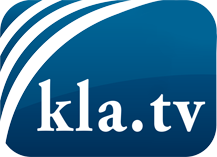 what the media should not keep silent about ...Little heard – by the people, for the people! ...regular News at www.kla.tv/enStay tuned – it’s worth it!Free subscription to our e-mail newsletter here: www.kla.tv/abo-enSecurity advice:Unfortunately countervoices are being censored and suppressed more and more. As long as we don't report according to the ideology and interests of the corporate media, we are constantly at risk, that pretexts will be found to shut down or harm Kla.TV.So join an internet-independent network today! Click here: www.kla.tv/vernetzung&lang=enLicence:    Creative Commons License with Attribution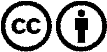 Spreading and reproducing is endorsed if Kla.TV if reference is made to source. No content may be presented out of context.
The use by state-funded institutions is prohibited without written permission from Kla.TV. Infraction will be legally prosecuted.